Mon cahier de GSA quoi sert-il ?Ce cahier valorise les savoirs construits à l’école (ce qu’on a appris dans la semaine, mes réussites personnelles)Il inscrit l’enfant dans une relation positive à l’école.Il constitue une mémoire de son année d’école.Il permet de raconter à la famille le vécu collectif de la classe.Il provoque des situations de langage en permettant à l’enfant de raconter.Il met l’enfant en situation de lecteur en donnant une place à l’écrit (expliquer le contenu de son cahier à la maison).Ce cahier sera confié à votre enfant chaque vendredi soir. Merci de penser à le rapporter le lundi matin.Ce cahier est uniquement orienté de l’école vers la maison.Il est important de prendre soin de ce cahier qui voyagera toutes les semaines.Merci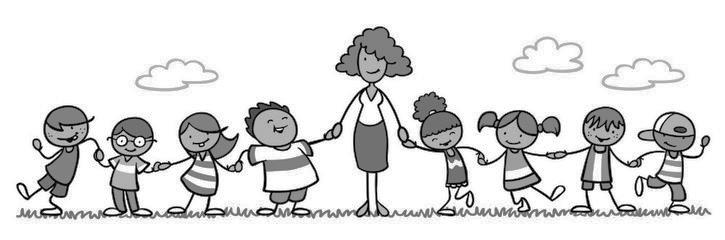 Ma classe de GSCette année je suis en GS. Dans la classe, il y a 25 élèves : 16 GS et 9 CP. La maîtresse s’appelle Catherine et pour l’aider, il y a Virginie et Fabienne. Je vous présente mes camarades de GS.Ce que j’ai appris cette semaineSemaine du 5 au 9 septembre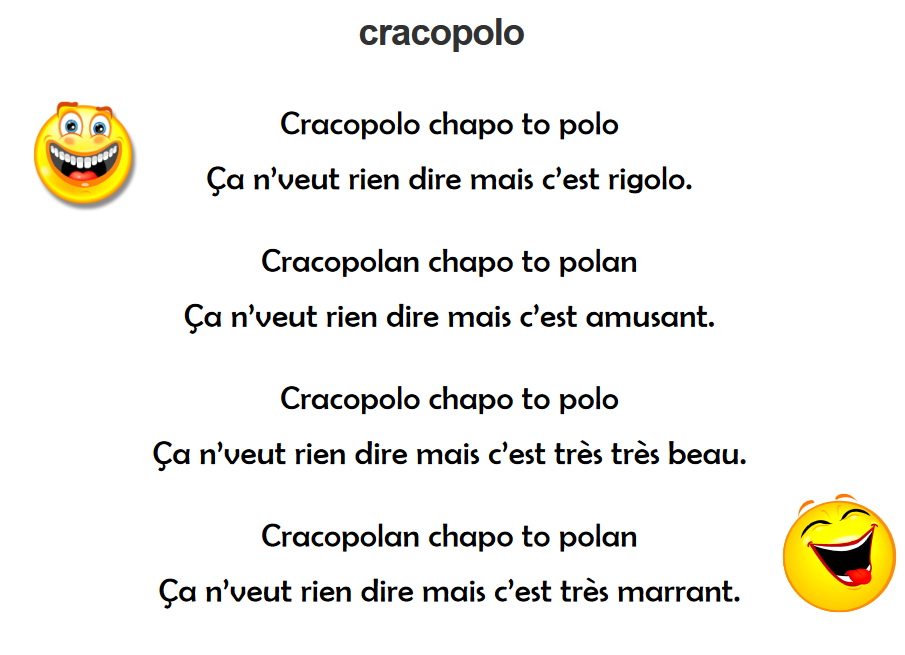 DomaineCompétences travailléesJ’ai aimé Je n’ai pas aimévocabulaireDécouverte de la comptine : Hisse et HoColler les photos de mes camarades.Principe alphabétiqueCompter les mots dans une phrase et séparer les mots dans une phrase avec modèle.Travailler autour des lettres de son prénom.phonologieTrier des images pour les mettre dans la bonne maison des sons : OUPercevoir une rime intruse dans une comptineécritureTravailler le geste des lettres en capitale d’imprimerie faites avec des traits verticaux : L,T,IStructurer sa penséeCompléter des collections jusqu’à 5.Ajouter un Suivre un algorithme de couleur.Explorer le mondeRepérer les différents espaces de la classe.Flotte ou couleactivité physiqueJeu collectif : la maison du ballonParcours : s’équilibrerDanses et rondesActivité artistiquesCréer la couverture de mn cahier de GSDécouper et coller les mots « rentrée » et sa main photocopiée sur le fond d’encrecomptinesHisse et HocracopololecturesLe bateau de Mr  ZouglouglouArc en ciel